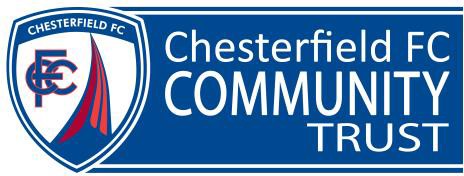 Job Description & Person SpecificationTitle:	Finance Officer Reports to:	Deputy Chief Operating Officer Based at:	The HUB, East Stand, 1866 Sheffield Road, Whittington Moor, Chesterfield S41 8NZJob Purpose:	To manage the day-to-day financial transactions of Chesterfield FC Community Trust in line with Financial Policy and Procedure and Charitable Law. The role forms part of the Senior Leadership Team at the Trust and oversees all financial matters.   Salary:	26k -32k depending on experience. Senior Leadership pay bandings		Full Time 37.5 Hours per weekJOB DESCRIPTIONWe are looking for a Finance Officer to take charge of the financial health of the charity by administering accounting operations to meet charitable legal requirements, working alongside Chesterfield Football Club Chief Finance Officer.The successful candidate should be familiar with audits, invoices and budget preparations. Our ideal candidate demonstrates interest in managing accounting activities, including bank reconciliations, accounts payable and accounts receivable. The role requires excellent organisational skills, communication and be able to handle time-sensitive tasks.The role is responsible for the day-to-day management of financial transactions and procedures.RESPONSIBILITIESKeep accurate records for all daily transactionsPrepare balance sheets and cash flow forecastsRecord accounts payable and accounts receivablePrepare monthly, quarterly and annual management accountsReconcile bank statementsParticipate in financial auditsComplete Year End Procedures Assist with budget preparationReview and implement financial policiesTo process payroll for the charity on a monthly basis complying with HMRC and Company Pension SchemeSupport grant funding and fund-raising opportunities for Chesterfield FC Community TrustTo provide financial guidance, direction and support to staff ensuring budgets are monitoredCash handling and maintaining petty cash systemVAT ReturnsREQUIREMENTS AND SKILLSProven work experience as a Finance Officer or similar roleSolid knowledge of financial and accounting proceduresExperience using financial softwareAdvanced MS Excel skillsKnowledge of financial regulationsExcellent analytical and numerical skillsSharp time management skillsStrong ethics, with an ability to manage confidential dataAdditional professional qualifications Promote Chesterfield FC Community Trust in community settings across Chesterfield and Derbyshire to ensure a diverse range of participants attend programmes, and the projects achieve their Key Performance Indicators.To liaise with the media department to ensure programmes are promoted accordingly through varied methodologies.Consider equality, diversity and inclusion in all activities, with a particular focus around female participation, LGBTQ+ young people, disability, and engaging with ethnically diverse communities.Actively promote safeguarding within all programmes and have a clear understanding of the principles of safeguarding.To understand and implement the Charity’s Safeguarding policy, procedures, and best practice guidelines in your role. To use this understanding to ensure safe working practices, appropriate reporting of concerns and contribute positively to a safe environment.To be able to work flexible hours where the role of the job requires. Comply with all Charity policies. To work towards agreed objectives.Promote the Chesterfield FC Community Trust brand and ethos in a professional, strong, and positive manner.Work alongside other team members to support in other areas of the organisation as and when required to promote best practice.Hold a commitment to equality and diversity in the workplace.Willingness to attend training courses to enhance own professional development including Safeguarding and Equality and Diversity.Always demonstrate the Chesterfield FC Community Trust values.This job description is issued as a guideline to assist you in your duties and is not exhaustive. You may, on occasions, be required to undertake additional or other duties within the context of this job description.PERSON SPECIFICATION ESSENTIALMinimum of 2 years’ experience working in the financial/accounting sector or similarrole.Appropriate degree/diploma in finances/accountancy or associated subject, however exceptions will be made for candidates demonstrating a high level of experience.DESIRABLEExperience of working in the third sectorKnowledge of Club Community OrganisationsExperience of using Xero accountancy softwarePart Qualified in ACA, ACCA or CIMAEXPERIENCE & SKILLSPrevious experience in a similar role within the finance sectorBudget monitoring experienceA positive attitude towards professional development and their own learningExperience of multiple project managementBe able to demonstrate stakeholder relationship management experienceExperience of monitoring and evaluationExperience of the auditing process and the Charity CommissionPossess excellent IT skills, in particular MS productsDemonstrate knowledge of safeguarding principles and procedures.PERSONAL QUALITIESExcellent organisation, time management and prioritisation skillsInterpersonal skills with the ability to inspire othersGood judgement and knowing when to seek advice or supportAbility to work within a team and foster good working relationshipsA friendly, positive ‘can do’ and courteous attitudeEnthusiasm, energy, and resilienceA commitment to the aims, vision, and values of Chesterfield FC Community TrustHighly motivated, determined, and conscientiousMeticulous standardsDisplays no prejudice when working with othersRequirement to have a full DBS check and obtain DBS certificateA passion for the community and making a difference